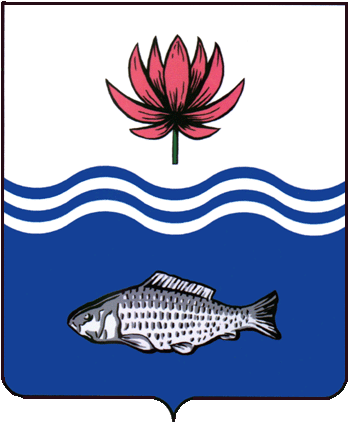 АДМИНИСТРАЦИЯ МУНИЦИПАЛЬНОГО ОБРАЗОВАНИЯ "ВОЛОДАРСКИЙ МУНИЦИПАЛЬНЫЙ РАЙОН АСТРАХАНСКОЙ ОБЛАСТИ"ПОСТАНОВЛЕНИЕОб утверждении муниципальнойпрограммы «Развитие дорожного хозяйстваВолодарского района Астраханской областина 2024 – 2026 годы»В целях развития дорожного хозяйства Володарского района Астраханской области, в соответствии с Постановлением администрации МО «Володарский район» № 444 от 13.04.2020 г. «Об утверждении Порядка разработки, утверждения, реализации и оценки эффективности муниципальных программ на территории муниципального образования «Володарский район», администрация муниципального образования «Володарский район»ПОСТАНОВЛЯЕТ:1. Утвердить прилагаемую муниципальную программу «Развитие дорожного хозяйства Володарского района Астраханской области на 2024 - 2026 годы» (приложения № 1, № 2).2. Финансово - экономическому управлению администрации муниципального образования «Володарский район» внести в реестр муниципальных программ программу «Развитие дорожного хозяйства Володарского района Астраханской области на 2024 – 2026 годы».3. Разработчикам Программы в целях текущего контроля за эффективным использованием бюджетных средств ведомства направлять в отдел экономического развития и инвестиционной политики финансово-экономического управления администрации муниципального образования «Володарский район» квартальный, годовой (итоговый) отчеты согласно формам и срокам, установленным постановлением администрации муниципального образования «Володарский район» № 444 от 13.04.2020 г. «Об утверждении Порядка разработки, утверждения, реализации и оценки эффективности муниципальных программ на территории муниципального образования «Володарский район».4. Сектору информационных технологий организационного отдела администрации муниципального образования «Володарский район» (Петрухин) опубликовать настоящее постановление на официальном сайте администрации муниципального образования «Володарский район».5. Главному редактору МАУ «Редакция газеты «Заря Каспия» (Мусралиева Ш.Х.) опубликовать настоящее постановление в районной газете «Заря Каспия».6. Постановление вступает в силу со дня его официального опубликования и распространяется на правоотношения, возникшие с 01.01.2024 г.7. Контроль за исполнением настоящего постановления возложить на первого заместителя главы администрации муниципального образования "Володарский район" Курьянова Д.В.Глава муниципального образования«Володарский район» 		                     		          Х.Г. ИсмухановПриложение №1к постановлению администрациимуниципального образования«Володарский район»от 09.01.2024 г. № 1ПАСПОРТ МУНИЦИПАЛЬНОЙ ПРОГРАММЫ МУНИЦИПАЛЬНОГО ОБРАЗОВАНИЯ «ВОЛОДАРСКИЙ РАЙОН»«Развитие дорожного хозяйстваВолодарского района Астраханской областина 2024 - 2026годы»1.Содержание проблемы и обоснование необходимости ее решения программными методамиСоциально-экономическое развитие Володарского района тесным образом связано с совершенствованием и дальнейшим развитием дорожной отрасли, а именно с автомобильными дорогами. Важнейшей задачей государственной политики должно стать развитие сети автомобильных дорог и всей автодорожной инфраструктуры темпами, адекватными росту интенсивности движения, количеству автотранспорта и нагрузками на автомобильные дороги. Володарский район расположен в юго-восточной части Астраханской области. Территориально граничит с Красноярским, Приволжским, Камызякским  районами Астраханской области, Республикой Казахстан, с юга омывается Каспийским морем. Территория представляет собой плоскую равнину, разрезанную рукавами и протоками, находящуюся на 366 островах. Общая площадь земель в административных границах района составляет 2,1 тыс. кв. км.  Район включает 74 населенных пунктов, из них: районный поселок – 1, сел – 54, поселков – 18, хуторов – 1.Население составляет – 44,30 тыс. человек.Органы местного самоуправления в районе представлены 21-м муниципальным образованием.Районный центр – поселок Володарский. Расстояние от г. Астрахани до районного центра – 55 километров.Протяженность муниципальных дорог – 424 км.2. Цели и задачи программыОсновной целью развития и совершенствования системы управления состоянием дорожной сети является наиболее полное, эффективное и качественное удовлетворение потребностей общества и государства в дорожных услугах путем обеспечения бесперебойного и безопасного движения по дорогам автотранспортных средств.С учетом отсутствия в Володарском районе, да и в Астраханской области разветвленной сети железных дорог и навигационным режимом плавания по рекам именно автомобильные дороги выступают как гарант стабильного развития региона, района.Следует отметить, что роль дорог не сводится только к движению по ним грузов и пассажиров, а в условиях рыночной экономики, когда к перевозкам товаров предъявляются новые требования, главные из которых скорость доставки грузов "от двери до двери", уменьшение числа перевозок, то есть те требования, которым автомобильный транспорт отвечает наилучшим образом, развитию дорог должно уделяться первостепенное значение.Общая протяженность сети автомобильных дорог муниципального значения на территории Володарского района на 01.01.2024 года составила 424 км, с расположенными на них 17 искусственными сооружениями (мостами) и 6 паромными переправами.В целом, сеть дорог, расположенных на территории Володарского района можно охарактеризовать следующим образом:Из 424,00 км дорог местного значения 170,00 км дорог имеют твердое покрытие, 254,00 км – грунтовые.Настоящая Программа предусматривает комплексный подход к решению проблемы перехода от практики выполнения работ на отдельных участках дорог и сооружениях к:- маршрутному развитию автодорожных направлений и крупных звеньев сети с учетом очередности;- учету факторов обороноспособности и экономической безопасности при формировании приоритетов.3. Прогноз развития дорожного хозяйства Володарского районаВ соответствии с целью настоящей муниципальной программы: созданием условий для улучшения социально-экономического положения района, укрепления обороноспособности и экономической безопасности района, повышения конкурентоспособности товаров за счет снижения транспортных издержек при перевозках автомобильным транспортом, - запланированы следующие направления развития дорожного хозяйства района:- повышение технического уровня существующих областных автодорог путем их модернизации для обеспечения высокого уровня удобства и безопасности движения современных автотранспортных средств;- продолжение формирования сети муниципальных автодорог;-строительство новых соединительных дорог, дополняющих сложившуюся структуру дорожной сети Володарского района;- постадийная ликвидация бездорожья района;-приемка внутрихозяйственных дорог, связывающих сельские населенные пункты с административным центром сельских поселений (далее - административный центр), в сеть дорог общего пользования и обеспечение их круглогодичной эксплуатации (в т.ч. ликвидация бесхозяйных дорог) - создание сети автодорог с твердым покрытием в сельской местности;- сохранение и повышение транспортно-эксплуатационного состояния автодорог;- финансовая поддержка предприятий, осуществляющих строительство и содержание автомобильных дорог.Развитие улично-дорожной сети поселений обеспечит ускоренное движение транзитного транспорта и беспрепятственный проезд к социально- экономически значимым объектам. Решение предусмотренных Программой задач в пределах рассматриваемого периода с учетом прогнозируемых финансовых возможностей будет достигаться реализацией оптимальной инвестиционной политики, концентрации финансовых и иных ресурсов на приоритетных направлениях развития дорожной сети.Повышение транспортно-эксплуатационного состояния автодорог позволит существенно снизить размер транспортной составляющей в себестоимости продукции и цене товаров. Будет продолжен перевод в сеть автодорог общего пользования части внутрихозяйственных дорог.Будут выполняться работы по поддержанию дорожной сети, уменьшению отставания по срокам ремонтов дорог с одновременным повышением технического уровня и пропускной способности дорог.4.  Ресурсное обеспечение ПрограммыФинансирование работ по строительству, реконструкции, капитальному ремонту и ремонту муниципальных автодорог производится за счет средств бюджета Астраханской области, бюджета МО «Володарский район», бюджетов муниципальных образований Володарского района и внебюджетных источников.Финансирование программных мероприятий по строительству, реконструкции, ремонту и нормативному содержанию дорог и сооружений на них осуществляется на конкурсной основе.Объемы финансирования Программы носят прогнозный характер и подлежат уточнению в установленном порядке при формировании проектов бюджета Астраханской области исходя из его возможностей:5. Система программных мероприятийСистема программных мероприятий подразумевает строительство, реконструкцию, капитальный ремонт, ремонт и благоустройство дорог, находящихся на территории Володарского района. Данная система сформирована на основании заявок, представленных муниципальными образованиями и представлена в приложении 2 к данной программе.6. Организация управления муниципальной целевойпрограммой и контроль за ходом ее выполнения	Муниципальный заказчик ежеквартально, в срок до 10 числа месяца, следующего за отчетным кварталом, ежегодно до 10 февраля года, следующего за отчетным, предоставлять в отдел экономического развития и инвестиционной политики финансово-экономического управления администрации МО «Володарский район» информацию о ходе реализации программных мероприятий, а также о финансировании и основании бюджетных средств, выделяемых на реализацию Программ.7. Оценка эффективности реализации ПрограммыОценка эффективности и результативности реализации программы будет проводиться ежегодно по следующим показателям:Верно:Приложение №2к постановлению администрациимуниципального образования«Володарский район»от 09.01.2024 г. № 1	Верно:           от 09.01.2024 г.N  1Наименование муниципальной программы                 Развитие дорожного хозяйства Володарского района Астраханской области на 2024 – 2026 годыРазвитие дорожного хозяйства Володарского района Астраханской области на 2024 – 2026 годыРазвитие дорожного хозяйства Володарского района Астраханской области на 2024 – 2026 годыРазвитие дорожного хозяйства Володарского района Астраханской области на 2024 – 2026 годыЦель муниципальной     
программы                   Формирование единого транспортного пространства Володарского района Астраханской области на базе сбалансированного развития эффективной транспортной инфраструктуры и удовлетворение потребностей социально ориентированного развития экономики и общества в конкурентоспособных качественных транспортных услугахФормирование единого транспортного пространства Володарского района Астраханской области на базе сбалансированного развития эффективной транспортной инфраструктуры и удовлетворение потребностей социально ориентированного развития экономики и общества в конкурентоспособных качественных транспортных услугахФормирование единого транспортного пространства Володарского района Астраханской области на базе сбалансированного развития эффективной транспортной инфраструктуры и удовлетворение потребностей социально ориентированного развития экономики и общества в конкурентоспособных качественных транспортных услугахФормирование единого транспортного пространства Володарского района Астраханской области на базе сбалансированного развития эффективной транспортной инфраструктуры и удовлетворение потребностей социально ориентированного развития экономики и общества в конкурентоспособных качественных транспортных услугахЗадачи муниципальной     
программы                   Основными задачами муниципальной программы являются:содействие экономическому и социальному развитию Володарского района, интенсификации промышленного и сельского производства,  решению социальных проблем населения;соблюдение интересов пользователей автомобильных дорог,  сокращение  времени доставки грузов и пассажиров;обеспечение безопасности дорожного движения и сокращение  аварийности на автодорогах;приоритетное финансирование модернизации, ремонта и содержания  существующей сети автодорог в целях ее сохранения и улучшения    транспортно-эксплуатационного состояния;совершенствование и развитие сети автодорог для связи населенных пунктов с сетью автодорог общего пользования;решение социальных проблем сельского населения, повышение  ответственности органов местного самоуправления за решение задач   по   развитию  автодорожной  сети муниципальных образований.Основными задачами муниципальной программы являются:содействие экономическому и социальному развитию Володарского района, интенсификации промышленного и сельского производства,  решению социальных проблем населения;соблюдение интересов пользователей автомобильных дорог,  сокращение  времени доставки грузов и пассажиров;обеспечение безопасности дорожного движения и сокращение  аварийности на автодорогах;приоритетное финансирование модернизации, ремонта и содержания  существующей сети автодорог в целях ее сохранения и улучшения    транспортно-эксплуатационного состояния;совершенствование и развитие сети автодорог для связи населенных пунктов с сетью автодорог общего пользования;решение социальных проблем сельского населения, повышение  ответственности органов местного самоуправления за решение задач   по   развитию  автодорожной  сети муниципальных образований.Основными задачами муниципальной программы являются:содействие экономическому и социальному развитию Володарского района, интенсификации промышленного и сельского производства,  решению социальных проблем населения;соблюдение интересов пользователей автомобильных дорог,  сокращение  времени доставки грузов и пассажиров;обеспечение безопасности дорожного движения и сокращение  аварийности на автодорогах;приоритетное финансирование модернизации, ремонта и содержания  существующей сети автодорог в целях ее сохранения и улучшения    транспортно-эксплуатационного состояния;совершенствование и развитие сети автодорог для связи населенных пунктов с сетью автодорог общего пользования;решение социальных проблем сельского населения, повышение  ответственности органов местного самоуправления за решение задач   по   развитию  автодорожной  сети муниципальных образований.Основными задачами муниципальной программы являются:содействие экономическому и социальному развитию Володарского района, интенсификации промышленного и сельского производства,  решению социальных проблем населения;соблюдение интересов пользователей автомобильных дорог,  сокращение  времени доставки грузов и пассажиров;обеспечение безопасности дорожного движения и сокращение  аварийности на автодорогах;приоритетное финансирование модернизации, ремонта и содержания  существующей сети автодорог в целях ее сохранения и улучшения    транспортно-эксплуатационного состояния;совершенствование и развитие сети автодорог для связи населенных пунктов с сетью автодорог общего пользования;решение социальных проблем сельского населения, повышение  ответственности органов местного самоуправления за решение задач   по   развитию  автодорожной  сети муниципальных образований.Муниципальный заказчик муниципальной программы   Администрация МО «Володарский район»Администрация МО «Володарский район»Администрация МО «Володарский район»Администрация МО «Володарский район»Координатор муниципальной программыСроки реализации            
муниципальной программы   2024-2026 гг.2024-2026 гг.2024-2026 гг.2024-2026 гг.Источники финансирования    
муниципальной программы,  
в том числе по годам:       Расходы (тыс. рублей)                                   Расходы (тыс. рублей)                                   Расходы (тыс. рублей)                                   Расходы (тыс. рублей)                                   Источники финансирования    
муниципальной программы,  
в том числе по годам:       Всего2024г.2025г.2026г.Общий объем финансирования146 466,1145 777,4048 280,2052 408,51в том числе:Федеральный бюджетБюджет Астраханской области57 480,6017 069,2017 927,4022 484,00Бюджет МО «Володарский район»88 985,5128 708,2030 352,8029 924,51Дороги федерального значения-Дороги регионального значения231,00 кмДороги местного значения424,00кмЧастные дороги-Бесхозяйные дорогиИтого655,00 кмИсточники финансированияВсего202420252026Общий объем финансирования146 466,1145 777,4048 280,2052 408,51в том числе:Федеральный бюджет Бюджет Астраханской области 57 480,6017 069,2017 927,4022 484,00Бюджет МО «Володарский район»88 985,5128 708,2030 352,8029 924,51Планируемые результаты      
реализации муниципальной 
программыЕдиница измерения2024 год2025год2026 годДоля отремонтированных автомобильных дорог общего пользования местного значения с твердым покрытием, в отношении которых произведен капитальный ремонтпроценты151515Доля отремонтированных автомобильных дорог общего пользования местного значения с твердым покрытием, в отношении которых произведен текущий ремонтпроценты859080Доля протяженности автомобильных дорог общего пользования местного значения, не отвечающих нормативным требованиям, в общей протяженности автомобильных дорог общего пользования местного значенияпроценты453530Перечень программных мероприятий МП "Развитие дорожного хозяйства Володарского района Астраханской области на 2024 - 2026 годы"Перечень программных мероприятий МП "Развитие дорожного хозяйства Володарского района Астраханской области на 2024 - 2026 годы"Перечень программных мероприятий МП "Развитие дорожного хозяйства Володарского района Астраханской области на 2024 - 2026 годы"Перечень программных мероприятий МП "Развитие дорожного хозяйства Володарского района Астраханской области на 2024 - 2026 годы"Перечень программных мероприятий МП "Развитие дорожного хозяйства Володарского района Астраханской области на 2024 - 2026 годы"Перечень программных мероприятий МП "Развитие дорожного хозяйства Володарского района Астраханской области на 2024 - 2026 годы"Перечень программных мероприятий МП "Развитие дорожного хозяйства Володарского района Астраханской области на 2024 - 2026 годы"Перечень программных мероприятий МП "Развитие дорожного хозяйства Володарского района Астраханской области на 2024 - 2026 годы"Перечень программных мероприятий МП "Развитие дорожного хозяйства Володарского района Астраханской области на 2024 - 2026 годы"Перечень программных мероприятий МП "Развитие дорожного хозяйства Володарского района Астраханской области на 2024 - 2026 годы"Программные мероприятияИнформация о финансировании по источникамИнформация о финансировании по источникамИнформация о финансировании по источникамИнформация о финансировании по источникамИнформация о финансировании по источникамИнформация о финансировании по источникамИнформация о финансировании по источникамИнформация о финансировании по источникамИнформация о финансировании по источникамОтветственный исполнительМощностьРезультаты выполнения мероприятияПрограммные мероприятияВсегоВсегоОтветственный исполнительМощностьРезультаты выполнения мероприятияПрограммные мероприятияВсегоВсего2024в том числе по кварталам:в том числе по кварталам:в том числе по кварталам:в том числе по кварталам:2025 год2026 годОтветственный исполнительМощностьРезультаты выполнения мероприятияПрограммные мероприятияВсегоВсего2024IIIIIIIV2025 год2026 годОтветственный исполнительМощностьРезультаты выполнения мероприятияРемонт улично-дорожной сети МО "Актюбинский сельсовет"Бюджет Астраханской области0,000,00МКУ "Управление ЖКХ"Ремонт улично-дорожной сети МО "Актюбинский сельсовет"Бюджет района0,000,00МКУ "Управление ЖКХ"Ремонт улично-дорожной сети МО "Алтынжарский сельсовет"Бюджет Астраханской области3 722,550,003 722,55МКУ "Управление ЖКХ"Ремонт улично-дорожной сети МО "Алтынжарский сельсовет"Бюджет района37,230,0037,23МКУ "Управление ЖКХ"Ремонт улично-дорожной сети МО "Большемогойский сельсовет"Бюджет Астраханской области2 245,900,002 245,90МКУ "Управление ЖКХ"Ремонт улично-дорожной сети МО "Большемогойский сельсовет"Бюджет района25,000,0025,00МКУ "Управление ЖКХ"Ремонт улично-дорожной сети МО "Поселок Винный"Бюджет Астраханской области0,000,00МКУ "Управление ЖКХ"Ремонт улично-дорожной сети МО "Поселок Винный"Бюджет района0,000,00МКУ "Управление ЖКХ"Ремонт улично-дорожной сети МО "Поселок Володарский"Бюджет Астраханской области29 011,0211 580,7211 580,728 654,408 775,90МКУ "Управление ЖКХ"Ремонт улично-дорожной сети МО "Поселок Володарский"Бюджет района426,73251,00251,0087,7388,00МКУ "Управление ЖКХ"Ремонт улично-дорожной сети МО "Село Зеленга"Бюджет Астраханской области6 200,000,006 200,00МКУ "Управление ЖКХ"Ремонт улично-дорожной сети МО "Село Зеленга"Бюджет района63,000,0063,00МКУ "Управление ЖКХ"Ремонт улично-дорожной сети МО "Калининский сельсовет"Бюджет Астраханской области0,000,00МКУ "Управление ЖКХ"Ремонт улично-дорожной сети МО "Калининский сельсовет"Бюджет района0,000,00МКУ "Управление ЖКХ"Ремонт улично-дорожной сети МО "Козловский сельсовет"Бюджет Астраханской области9 488,485 488,485 488,484 000,00МКУ "Управление ЖКХ"Ремонт улично-дорожной сети МО "Козловский сельсовет"Бюджет района95,9055,5055,5040,40МКУ "Управление ЖКХ"Ремонт улично-дорожной сети МО "Крутовский сельсовет"Бюджет Астраханской области0,000,00МКУ "Управление ЖКХ"Ремонт улично-дорожной сети МО "Крутовский сельсовет"Бюджет района0,000,00МКУ "Управление ЖКХ"Ремонт улично-дорожной сети МО "Маковский сельсовет"Бюджет Астраханской области0,000,00МКУ "Управление ЖКХ"Ремонт улично-дорожной сети МО "Маковский сельсовет"Бюджет района0,000,00МКУ "Управление ЖКХ"Ремонт улично-дорожной сети МО "Марфинский сельсовет"Бюджет Астраханской области0,000,00МКУ "Управление ЖКХ"Ремонт улично-дорожной сети МО "Марфинский сельсовет"Бюджет района0,000,00МКУ "Управление ЖКХ"Ремонт улично-дорожной сети МО "Мултановский сельсовет"Бюджет Астраханской области0,000,00МКУ "Управление ЖКХ"Ремонт улично-дорожной сети МО "Мултановский сельсовет"Бюджет района0,000,00МКУ "Управление ЖКХ"Ремонт улично-дорожной сети МО "Новинский сельсовет"Бюджет Астраханской области0,000,00МКУ "Управление ЖКХ"Ремонт улично-дорожной сети МО "Новинский сельсовет"Бюджет района0,000,00МКУ "Управление ЖКХ"Ремонт улично-дорожной сети МО "Новокрасинский сельсовет"Бюджет Астраханской области0,000,00МКУ "Управление ЖКХ"Ремонт улично-дорожной сети МО "Новокрасинский сельсовет"Бюджет района0,000,00МКУ "Управление ЖКХ"Ремонт улично-дорожной сети МО "Сизобугорский сельсовет"Бюджет Астраханской области3 739,650,003 739,65МКУ "Управление ЖКХ"Ремонт улично-дорожной сети МО "Сизобугорский сельсовет"Бюджет района37,400,0037,40МКУ "Управление ЖКХ"Ремонт улично-дорожной сети МО "Султановский сельсовет"Бюджет Астраханской области0,000,00МКУ "Управление ЖКХ"Ремонт улично-дорожной сети МО "Султановский сельсовет"Бюджет района0,000,00МКУ "Управление ЖКХ"Ремонт улично-дорожной сети МО "Тишковский сельсовет"Бюджет Астраханской области0,000,00МКУ "Управление ЖКХ"Ремонт улично-дорожной сети МО "Тишковский сельсовет"Бюджет района0,000,00МКУ "Управление ЖКХ"Ремонт улично-дорожной сети МО "Тулугановский сельсовет"Бюджет Астраханской области0,000,00МКУ "Управление ЖКХ"Ремонт улично-дорожной сети МО "Тулугановский сельсовет"Бюджет района0,000,00МКУ "Управление ЖКХ"Ремонт улично-дорожной сети МО "Тумакский сельсовет"Бюджет Астраханской области0,000,00МКУ "Управление ЖКХ"Ремонт улично-дорожной сети МО "Тумакский сельсовет"Бюджет района0,000,00МКУ "Управление ЖКХ"Ремонт улично-дорожной сети МО "Хуторской сельсовет"Бюджет Астраханской области3 073,000,003 073,00МКУ "Управление ЖКХ"Ремонт улично-дорожной сети МО "Хуторской сельсовет"Бюджет района32,000,0032,00МКУ "Управление ЖКХ"Ремонт улично-дорожной сети МО "Цветновский сельсовет"Бюджет Астраханской области0,000,00МКУ "Управление ЖКХ"Ремонт улично-дорожной сети МО "Цветновский сельсовет"Бюджет района0,000,00МКУ "Управление ЖКХ"Технический, строительный и авторский надзор за выполнением работ по ремонту автомобильных дорог общего пользования местного значения МО "Володарский район"Бюджет района2 200,00500,00500,00500,001 200,00МКУ "Управление ЖКХ"Оформление автомобильных дорогБюджет района1 800,00550,00100,00150,00200,00100,00600,00650,00МКУ "Управление ЖКХ"Приобретение строительных материалов для устройства тротуаров, пешеходных переходов на территории Володарского района, механизированных инструментов, инструментов для дорожных рабочих, запчастейБюджет района4 800,001 500,00300,00600,00500,00100,001 600,001 700,00МКУ "Управление ЖКХ"Содержание автомобильных дорог общего пользования местного значения МО "Володарский район"Бюджет района13 730,004 230,00700,00800,001 050,001 680,004 500,005 000,00МКУ "Управление ЖКХ"Содержание паромных переправ МО "Володарский район"Бюджет района51 714,7416 980,535 355,005 355,005 355,00915,5318 228,9016 505,31МКУ "Управление ЖКХ"Расходы на зарплату дорожных  и паромных рабочихБюджет района11 223,213 741,07935,26935,27935,27935,273 741,073 741,07МКУ "Управление ЖКХ"Авторский надзор за выполнением работ по строительству, реконструкции, капитальному ремонту автомобильных дорог общего пользования местного значения МО "Володарский район"Бюджет района700,00200,00200,00300,00200,00МКУ "Управление ЖКХ"Компенсация за осуществление регулярных перевозок по регулируемым тарифам на муниципальных маршрутах Володарского районаБюджет района0,300,100,100,100,10МКУ "Управление ЖКХ"Выполнение работ по обустройству (организации) пешеходных переходов, расположенных на участках автомобильных дорог общего пользования местного значения, средствами безопасности дорожного движения на территории Володарского района, Астраханской областиБюджет Астраханской области0,000,00Проведение технического состояния (диагностики) автомобильных дорогБюджет района2 100,00700,00100,00200,00200,00200,00700,00700,00ИТОГО:146 466,1145 777,407 490,268 040,2726 115,974 130,9048 280,2052 408,51в том числе:Федеральный бюджетБюджет Астраханской области57 480,6017 069,200,000,0017 069,200,0017 927,4022 484,00Бюджет района88 985,5128 708,207 490,268 040,279 046,774 130,9030 352,8029 924,51